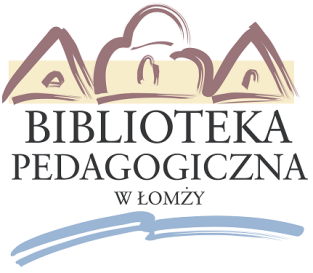 Wykorzystanie TIK w nauczaniu poszczególnych przedmiotów(publikacje ze zbiorów Biblioteki Pedagogicznej w Łomży)Język  polskiArtykuły z czasopism:Autor nie umarł. Żyje w Internecie / Agnieszka Bieńko // Polonistyka. - 2014, nr 5, s. 31-34Bardziej szczegółowo, wnikliwie i nowocześnie..., czyli o czytaniu Miłosza w Internecie / Wioletta Poturała // Język Polski w Liceum. - 2004/2005, nr 1, s. 70-76Czy możliwe jest wykorzystanie komputera na lekcjach języka polskiego / Alicja Szepelak // Język Polski w Szkole IV-VI. -2002/2003, nr 2, s. 73-78Internet jako punkt wyjścia w przygotowaniach do nowej matury z języka polskiego / Ewa Wyszyńska // Polonistyka. - 2005, nr 9, s. 7-9Jak osiągnąć cel? / Joanna Piasta–Siechowicz // Język Polski w Szkole IV-VI. – 2010/2011, nr 1, s. 55-65                                                                                                       Tablica interaktywnaKomputer na lekcji języka polskiego podsumowujący cykl zajęć poświęconych mitom / Beata Olczyk // Język Polski w Szkole IV-VIII. - 1997/1998, nr 6, s. 54-57Komputer na lekcjach... o tolerancji / Agnieszka Harasimik // Język Polski w Szkole IV-VI. - 2006/2007, nr 4, s. 84-94Komputer w edukacji polonistycznej / Marzena Majewska // Nowa Szkoła. - 2002, nr 9, s. 49-51Kubuś Puchatek w języku HTML / Joanna Czubak, Aleksandra Tomkiewicz-Bętkowska // Edukacja i Dialog. - 2004, nr 6, s. 26-29Literatura hipertekstualna w szkole / Artur Jabłoński // Polonistyka. – 2012, nr 4, s. 24-27Medialne klucze do wyobraźni: laptop, projektor multimedialny, Internet i co jeszcze? / Andrzej Łopata // Język  Polski w Gimnazjum. – 2008/2009, nr 4, s. 24-32Ortografia z komputerem / Jerzy Ablewicz // Język Polski w Szkole IV-VI. - 2004/2005, nr 1, s. 91-97Polonista multimedialny / Danuta Rajewicz // Język Polski w Gimnazjum. – 2008/2009, nr 3, s. 90-93Poloniści wobec mediów / Stanisław Bortnowski // Język Polsk w Gimnazjum. – 2008/2009, nr 4, s. 9-23PowerPoint na lekcjach polskiego / Renata Kwiatkowska // Edukacja i Dialog. - 2004, nr 2, s. 58-62  Scenariusz lekcji: Impresjonizm w malarstwie i w poezjiPrzyjmij ode mnie zaproszenie na bal... - redagujemy zaproszenie na podstawie baśni "Kopciuszek" / Marietta Łońska // Język Polsk w Szkole IV-VI. - 2004/2005, nr 3, s. 56-60Realizacja wymagań programowych na przykładzie lektury „Tajemniczy ogród” / Mirosława Iwasiewicz // Język Polsk w Szkole IV-VI. – 2010/2011, nr 4, s. 52-62 Tablica interaktywnaSarmatyzm w Internecie : (propozycja metodyczna zajęć podsumowujących lekcję o sarmatyzmie) / Beata Góra // Język Polski w Liceum. - 2004/2005, nr 1, s. 77-81Scenariusz zajęć z edukacji czytelniczej i medialnej oraz edukacji filozoficznej realizowany w pracowni komputerowej /Maria Walkiewicz // Edukacja  Medialna. - 2002, nr 2, s. 52-55Śladami Stasia i Nel - z pomocą komputera odkrywamy niektóre tajemnice Afryki : propozycja metodyczna dla klasy V /Bożena Ciborowska-Lipko // Język Polsk w Szkole IV -VI. - 2003/2004, nr 3, s. 69-74Tablica interaktywna w dydaktyce szkolnej na lekcjach języka polskiego / Justyna Miernik, Joanna Piasta–Siechowicz // Język Polsk w Szkole IV- VI. – 2008/2009, nr 4, s. 89-99Tablica intraktywna w realizacji wybranych wymagań podstawy programowej / Mirosław Iwasiewicz // Język Polski w Gimnazjum . - 2011/2012, nr 4, s. 43-66Tacy jesteśmy : propozycja metodyczna dla klasy V / Marzanna Pietruszka-Łój // Język Polsk w Szkole IV-VI. - 2003/2004,nr 3, s. 38-44Techniki informatyczne w pracy polonisty / Kazimiera Ćwik // Nowa Szkoła. - 2008, nr 8, s. 57-58Tworzenie biblioteki multimediów nauczyciela polonisty / Eugeniusz Kuczyński // Język Polski w Liceum. - 2005/2006, nr 1, s. 68-72Wędrówki humanistyczne po Internecie / Rafał Rippel // Polonistyka. - 1998, nr 3, s. 136-138Wikipedia w pracy polonisty / Anna Białobrzeska // Polonistyka. – 2010, nr 11, s. 51-55Wirtualne grzybobranie : (propozycja metodyczna) / Agnieszka Harasimik // Język Polski w Szkole IV-VI. - 2006/2007, nr 3, s. 88-95Wykorzystanie tablicy interaktywnej w odczytywaniu dzieła sztuki / Mirosława Iwasiewicz // Język Polsk w Szkole IV -VI. – 2010/2011, nr 3, s. 31-43Z nietypową wizytą w muzeum : propozycja metodyczna dla klasy VI / Katarzyna Marciniak // Język Polsk w Szkole IV -VI. -2003/2004, nr 3, s. 45-51